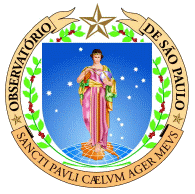 1400110 – Laboratório de Física da Terra e do UniversoExperimento Constante Solar – FOLHA DE RESPOSTAS             Data: ___/___/_____       (Explicitar todos os cálculos, quando houver)Nome: __________________________________________________________Nº USP___________________(1a) Tabela de Medidas(1b)  Qual é o valor médio da variação de temperatura (oC) das medidas sob o Sol e na sombra?   (1c) Qual o volume (ml) de água utilizado? Como foi medido?(1d) Estime a taxa de energia medida em cal/minuto. Qual é o valor dessa medida dada em Watts?(1e) Qual é a área (cm2) coletora do frasco?(1f) Estime o valor da constante solar (dada em W m-2). Compare com o valor dado na literatura.Responder questões (2), (3) e (4)Informe o nome de seus colegas de grupo: ___________________________________________________Hora InícioTemperatura InícioHora FimTemperatura FimΔTΔT/minSolsombraSolsombra